Creche Municipal Tia Mercedes.Erval Velho, 21 de abril de 2020.Professora: Andressa Gerhardt Dala LastaBercário 1 – MatutinoPlanejamento Quinzenal Berçário I 		Atividade 1	 	Atividade 2	Atividade 02: Exemplificação do que se refere o Jogo Heurístico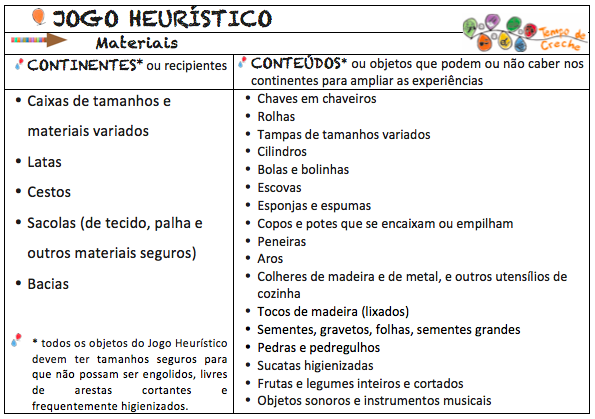 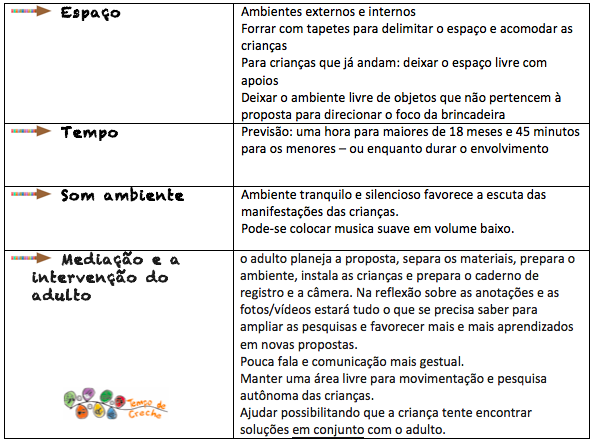 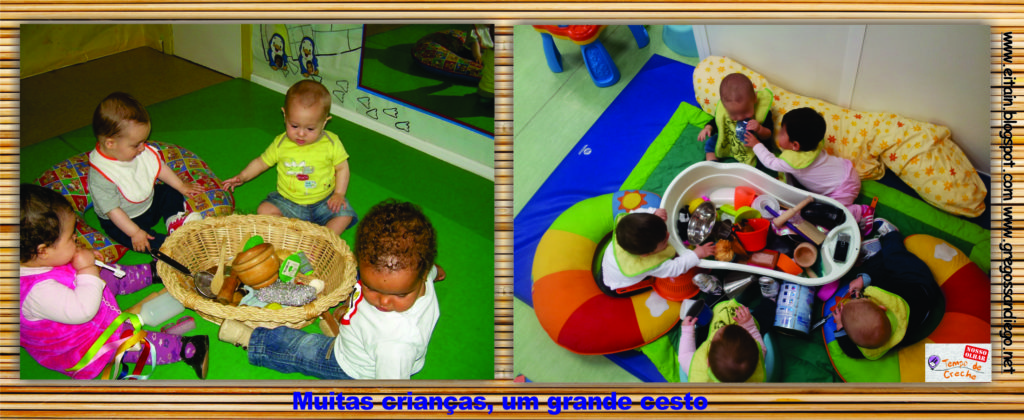 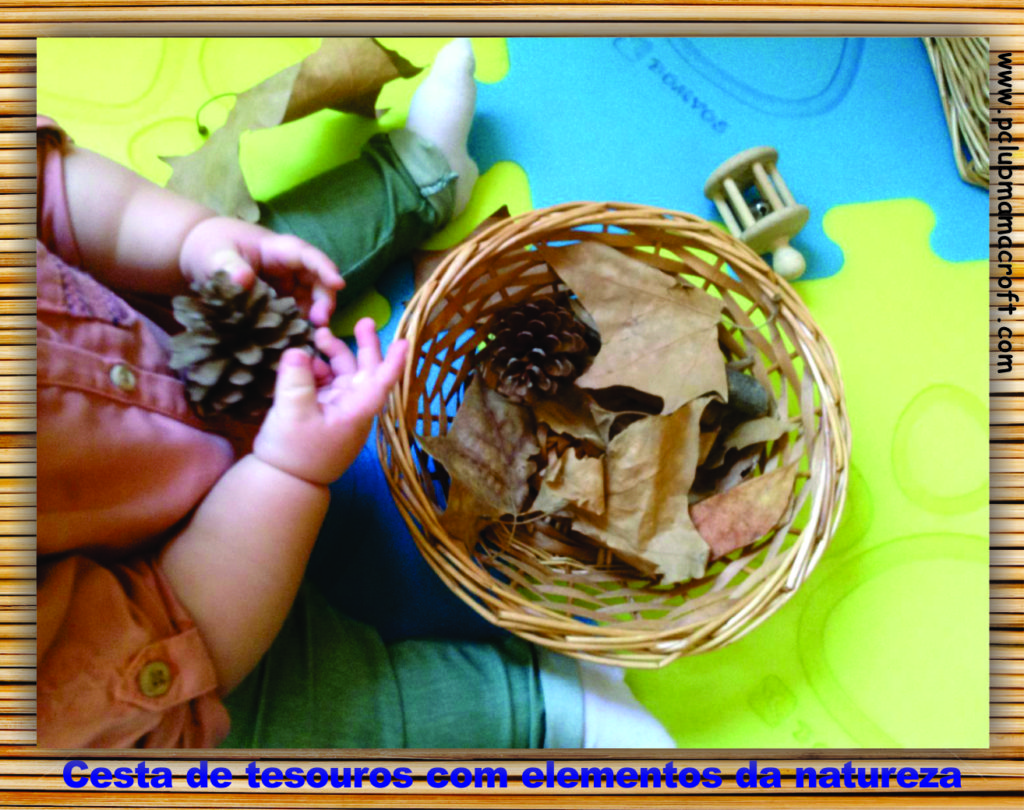 Que estas atividades gerem alegria em sua casa, e ainda aprendizados em família! Data22/04/2020Proposta de trabalhoConstrução de uma cama de gatoPasso a passoA base da cama poderá ser um cesto de roupas ou com escorredor de macarrão ou caixa de papelão, até mesmo um balde;Colocar diferentes objetos de diferentes cores, formas e texturas dentro do recipiente; (rolos de papel higiênico, bolas de plástico, potes pequenos, brinquedos que a criança goste muito, colher, carrinho, e etc);Trançar um fio de malha ou algodão, elástico ou lã, na parte de cima, criando uma espécie de teia;Instigar a criança a retirar os objetos de dentro, resolvendo esse quebra-cabeça de mão, Dê comando a ela, por exemplo “pegue a bolinha amarela,” “e agora a colher”, dentre outros, sempre pensando nos objetos a serem retirados;Explore com a criança os objetos os quais foram retirados de dentro da cama de gato, explique e especifique para seu bebê, está é uma bola, a sua cor é vermelha, ou por exemplo, este é o rolo de um papel higiênico, ele é um cilindro, ele pode rolar assim como a bola”.AvaliaçãoPapai/ Mamãe, por meio de fotos, e em uma folha sulfite relate como foi à construção da atividade e como seu bebê participou, se ele se sentiu atraido, se participou de forma ativa, com curioidade, e instigado a retirar os objetos de dentro, enfim como foi realizada.Exemplo da internet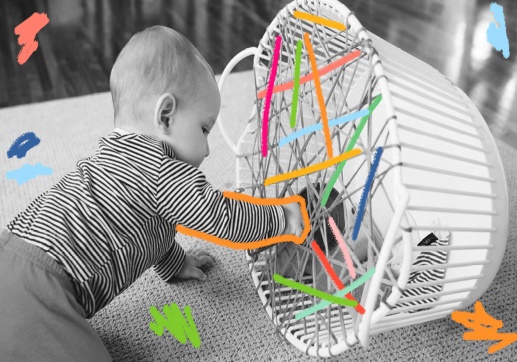 Data29/04/2020Proposta de trabalhoJogo HeurísticoPasso a passoNeste jogo nós teremos espaços que se chamam continentes, nesses continentes, cabem conteúdos, os nossos continentes poderão ser caixas, latas, cestos, sacolas, baldes ou bacias (conforme quadro explicativo abaixo).Nossos continentes serão preenchidos por conteúdos, que serão os objetos. Estes podem ser tampinhas de garrafas pet, chaves em chaveiros, rolhas, cilindros ( rolo de papel higiênico), escovas de cabelo e dente, bolas e bolinhas, tampas de potes, de tamanhos variados, sucatas higienizadas ( litros de sabão em pó, ou amaciante, shampoo, ou lenços umedecidos); qualquer um dos itens do quadro abaixo;Como ocorre o jogoEm um ambiente tranquilo, pode ser dentro ou fora de casa, preferencialmente na área externa, coloque um tapete no chão, delimitando o espaço onde o jogo ocorrerá, deixe o ambinte livre de objetos que não compoem o jogo;Esta atividade pode levar de 15 a 45 minutos;O adulto será o mediador, é quem irá separar os materiais, materiais estes que a criança mantem contato no dia a dia, os materiais estarão separados em cestos, cada cesto irá conter um tipo de material, a grande variedade de objetos do cotidiano irá proporcionar as crianças diferentes oportunidades de estimulação sensorial. Através deste jogo as crianças começam a dar significado ao mundo ao seu redor e tomar suas próprias decisões.AvaliaçãoPapai/ Mamãe, por meio de fotos, e em uma folha sulfite relate como foi à construção da atividade e como seu bebê participou, se ele se sentiu atraido, se participou de forma ativa, com curiosidade, estimulo, se explorou cada objeto a ele apresentado, se bricou de forma lúdica, faça um breve resumo de como foi realizada a atividade.